ЛЕКЦІЯ № 13. ДОВЕДЕННЯ І СПРОСТУВАННЯ1. Поняття доведення.2. Логічне доведення і судовий доказ.3. Побудова доведення: теза доказу, аргументи, демонстрація.4. Види доведення та їх поділ на прямі і непрямі в кримінальному процесі.5. Спростування.6.  Правила доведення і спростування та помилки, які трапляються в доведеннях.1. Поняття доведення.Будь-яке судження, висловлено про що-небудь, є або істинним або хибним. Тому воно може бути взяте за істину тільки після того, як ми переконаємося у його істинності.В істинності деяких положень можна переконатися шляхом безпосереднього зіставлення їх із дійсністю, за допомогою органів чуттів, у процесі практичної діяльності. Так, щоб установити і перевірити істинність судження "Замок, на який замикалися двері будинку потерпілого, має сліди пошкодження*', досить оглянути цей замок.Але переконатися в істинності того чи іншого положення безпосередньо не завжди можна. Так, істинність суджень про факти, що мали місце раніше, може бути встановлена і перевірена лише опосередковано, логічно, оскільки під час пізнання таких фактів вони вже не існують у дійсності і тому не можуть бути сприйняті безпосередньо. Не можна, наприклад, безпосередньо упевнитися в істинності таких суджень: "Потерпілий С. вбитий обвинувачуваним К."; "Під час скоєння злочину обвинувачуваний знаходився на місці вчинення злочину".  Істинність подібних суджень установлюється і перевіряється не безпосередньо, а опосередковано, за допомогою умовиводів і логічних доказів.Доведення – це процес думки, що полягає в обґрунтуванні істинності якогось положення за допомогою інших положень, істинність котрих установлена раніше.Наприклад, нам треба довести істинність судження про те, що "Одержання хабара є дія суспільно небезпечна". Для цього ми наводимо також два судження:1) "Всякий злочин є діянням суспільно небезпечним".2) "Одержання хабара є злочин" – і виводимо з них за правилами категоричного силогізму істинність доводжуваного судження.Доведення є умовивід. У нашому прикладі воно відбувається у формі одного умовиводу. У більшості випадків доведення є складними, вони складаються не з одного, а багатьох умовиводів.Термін "доведення" уживається в кількох значеннях.1. Під доведенням розуміють факти, за допомогою котрих обґрунтовується істинність того чи іншого положення.2. Словом "доведення" позначають джерела даних про факти, наприклад літописи, оповіді очевидців, мемуари тощо.3. Доведення – це процес мислення, логічний процес обґрунтування істинності одного судження за допомогою інших суджень. У формальній логіці термін "доведення" уживається саме в цьому значенні. Логіка вивчає доведення як мислений процес.2. Логічне доведення і судовий доказ.У юридичній науці і практиці користуються такими термінами, як доведення і судовий доказ. Терміни ці виражають різні поняття.Термін "доказ" у кримінальному процесі вживається у двох значеннях:1. Словом "доказ" позначають логічне доведення.2. Під "доказом" розуміють також доказові факти. "Доказами в кримінальній справі у визначеному законом порядку органи дізнання, слідчий і суд установлюють наявність або відсутність суспільно небезпечне діяння, винність особи, котра скоїла це діяння, та інші обставини, що мають значення для правильного розв'язання справи" (ст. 16 ОКС).Джерела відомостей про факти (показання свідка, потерпілого, обвинувачуваного, висновок експерта тощо) називаються в карному процесі засобами доказу.Судовий доказ – це специфічна форма пізнання істини під час розслідування і розгляду кримінальних справ. Судовий доказ не зводиться до логічного доведення, поняття ці не тотожні. Судовий доказ – поняття ширше, ніж поняття логічне доведення. Логічне доведення – це розумова діяльність. це розумовий процес обґрунтування однієї істини іншими істинами.Судовий доказ – це не тільки логічний процес, не одна лише розумова діяльність. Вона складається з ряду моментів: збирання, закріплення, перевірки й оцінки доказів. Окрім розумової діяльності, судовий доказ включає, таким чином, і практичну діяльність. Судовий доказ має чітко правовий характер. 3. Побудова доведення: теза доказу, аргументи, демонстрація.Будь-яке доведення складається із трьох частин: тези, аргументів (основи) і демонстрації (форми доказу). Тезою доказу називається положення, істинність якого треба довести. Аргументом (основою) називаються ті судження, які наводяться для доведення тези. Демонстрацією (формою доказу) називається спосіб логічного зв'язку тези з основою.Теза доказуБудь-який доказ припускає наявність доводжуваного положення (тези). Якщо відсутня теза, то й доводити нічого. Теза може бути сформульована як на початку доказу, так і в будь-який інший його момент. Позначають тезу по-різному, наприклад: "Положення, яке я доводжу, полягає ось у чому": "Ось моя теза"; "Ось моє положення"; "Ось моя позиція" тощо. Теза висловлюється звичайно у формі категоричного судження, наприклад: "Підсудний Л. перебував вночі 15 серпня у квартирі потерпілої"; "Це не самогубство".У судовому пізнанні доведення, як правило, є складним; доводиться не одне, а кілька положень. У складному доказі слід розрізняти основну тезу і підлеглі, часткові тези.Основною тезою називається положення, котрому підлягає обґрунтування ряду інших положень.Часткова теза – це таке положення, котре стає тезою лише тому, що за її допомогою доводиться основна теза. Часткова теза, будучи доведеною, сама стає потім аргументом для обґрунтування основної тези.АргументиДовести тезу – означає навести такі судження, котрі були б достатніми для обґрунтування істинності або хибності висунутої тези. Як аргумент для доказу тези може бути наведена всяка істинна думка, якщо тільки вона пов'язана з тезою, обґрунтовує її. Основними видами аргументів є такі: факти дійсності, закони, аксіоми, визначення та інші, раніше доведені положення.А. Факт – це явище або подія, що мають місце в дійсності. Факт, який правильно відображений у судженні, служить аргументом у доказі.Факти є досить важливим видом аргументів. Вони мають велику силу переконливості і тому широко використовуються в усіх галузях пізнання. Факти настільки авторитетні, наскільки авторитетна сама дійсність. Згода думки з фактами є згода з об'єктивною реальністю.Самі факти мовчать, їх пояснюють люди. Той самий факт може пояснюватися по-різному. Наприклад, факт виявлення в обвинувачуваного інструменту, за допомогою якого зламано стіни складу, ще не свідчить безумовно про те, що крадіжку скоїв саме він. Обвинувачуваний міг позичити інструмент іншій особі, купити його після вчиненої крадіжки, інструмент міг бути взятим злочинцем без відома його власника (обвинувачуваного) тощо. Отже, ті самі факти можуть використовуватися для доведення найрізноманітніших положень. Щоб цього не було, факти, перш ніж стати аргументами, необхідно правильно зрозуміти і пояснити.Щоб факти виконували роль аргументів, необхідно брати не окремі факти, а всю сукупність фактів. Не можна довільно ні вихоплювати лише потрібні факти і забувати. Всяка однобічність у відборі й дослідженні фактів приводить до нерозуміння суті фактів, до їх викривлення.У судовому пізнанні факти (фактичні дані) є основним видом аргументів. Розкрити злочин і викрити злочинця – це означає виявити і зібрати факти, котрі з достовірністю відтворюють злочинну подію, особу, що її скоїла, та її винність.Б. Важливим видом аргументів постають закони науки. Посилання на закон є вагомим аргументом. Авторитетність законів науки як аргументів пов'язана з розумінням того, що таке закон.Закони науки – це особливого роду істини; вони відрізняються від інших знань як за змістом, так і за формою їх відкриття. Закони науки є відображенням законів об'єктивного світу. Вони виражають загальні, необхідні зв'язки, що повторюються між явищами. Закон діє за необхідністю: за певних умов закон діє обов'язково, неминуче. Закон не знає винятків. Не буває так, щоб закон поширювався на одні предмети або явища певного класу і не поширювався на інші предмети або інші явища. Але слід мати на увазі, що будь-який закон має межі своєї дії і що закони діють за певних умов, зі зміною котрих може відпасти один закон і з'явиться інший. Тому, обґрунтовуючи якесь положення за допомогою закону, слід знати, чи можна доказувану тезу обґрунтувати саме цим законом.В. Як основа доказу використовуються також аксіоми. Аксіоми – положення, які приймаються без доведення. Істинність аксіом, що перебувають в основі доведення, не засвідчується в кожному окремому випадку, тому що перевірка їх істинності проводилася раніше і їх істинність підтверджується багатовіковою практикою людини. Аксіоми широко використовуються як основа в математиці, механіці, теоретичній фізиці та інших галузях природознавства. У суспільних науках аксіоми як основа доказу майже не застосовуються. Пояснюється це тим, що суспільне життя, виучуване суспільними науками, є складнішою формою руху; суспільні відносини не настільки прості й очевидні, щоб дістати значення аксіом. Роль аксіом у кримінальному процесі виконують презумпції.Презумпція – положення, котре не потребує доведення. Презумпція є результат повторюваних спостережень, що передаються поколіннями, традиційним досвідом. Презумпція – не очевидна. Ми беремо її за істину не тому, що її правильність уявляється безперечною і випливає із самого положення, що становить зміст презумпції. Презумпція – це положення, котре формулює якесь відношення, що найчастіше трапляється.Г. Доводячи істинність чи хибність якогось положення як аргумент часто наводять визначення понять. Якщо висунуте положення неодмінно випливає із наведеного як аргумент визначеного поняття, то воно визнається доведеним.Визначення є наслідком глибокого пізнання предметів, відображених у даному понятті. Визначення розкриває зміст поняття, містить ознаки, що виражають сутність предметів. Тому посилання на визначення достатнє для визнання істинності положення, що підпадає під певне визначення. Визначення в таких випадках береться за істину, що не потребує доведення.Але аргументом може бути не всяке визначення. Щоб визначення могло бути використане для обґрунтування тези, воно має бути істинним, загальноприйнятим, утвердженим у науці. Д. Поряд із названими видами підстав як аргументів доказу широко використовуються й інші раніше доведені наукові положення, теорії, принципи.Визнаючи науку, ми зобов'язані визнати і її положення, принципи, наукові судження, котрі входять до змісту певної науки. Тому, доводячи якесь нове положення, посилання на вже існуюче наукове положення цілком правомірне.ДемонстраціяТеза й аргументи доказів є за своєю логічною формою судженнями. Виражені в граматичних реченнях, вони сприймаються нами безпосередньо: тезу й аргументи можна побачити, якщо вони написані" почути, якщо вони вимовлені.Демонстрація є складнішою, ніж теза й аргументи" складовою частиною доказу. Демонстрація – це не якесь окреме судження" наявне в доказі, окрім суджень" у яких виражені теза й аргументи, а спосіб зв'язку тези й аргументів доказу.Теза й аргументи самі по собі" поза логічним зв'язком одне з одним, ще не є доказ. Аргументи набувають певного значення для тези лише тоді, коли ми виводимо з них тезу. Процес виведення тези з аргументів і є демонстрація. Вона виражається завжди у формі умовиводів. Тому будь-який доказ є умовиводом. Але звідси не випливає" що доказ – якийсь вид умовиводів, не можна робити висновок про те" що доказ є нова, окрім понять, суджень і висновків, форма мислення.Будь-який доказ щодо логічного відношення є умовивід і здійснюється у формі умовиводу. Але не всякий умовивід є доказом. Умовивід – це логічна форма виведення нового знання, відкриття істини. В умовиводі ми йдемо від засновків до висновків, що є новим знанням. Доказ – це засіб обґрунтування знання вже відомого, форма виправдання нової істини. Оскільки умовивід може бути як дедуктивним, так і індуктивним, то й доказ за способом логічного зв'язку тези й аргументів (демонстрації) може відбуватися або у формі дедуктивного, або у формі індуктивного умовиводу.4. Види доведення та їх поділ на прямі і непрямі в кримінальному процесі.За способом доведення докази поділяються на прямі і непрямі.Прямим доказом називається доказ, у котрому теза обґрунтовується безпосередньо аргументами.Якщо для доказу тези наводяться аргументи, а яких безпосередньо випливає істинність (або хибність) цієї тези, то такий доказ є прямим. Наприклад, висунуто тезу: "У діях М. міститься склад злочину спекуляції". Якщо для доказу цієї тези ми наведемо два такі аргументи: 1. "Спекуляцією визнається скуповування та перепродаж із метою наживи товарів або інших предметів"; 2. Установлено, що "М. ...скуповував у селян гусей, а потім продавав їх із метою наживи", – то такий доказ буде прямим, оскільки доказувана теза виводиться із наведених аргументів безпосередньо. Доказ у цьому випадку здійснюється у формі дедуктивного умовиводу.Непрямим доведенням називається доказ, у котрому істинність тези обґрунтовується за допомогою доказу хибності антитези.Антитезою називається судження, котре суперечить тезі.До непрямого доведення вдаються завжди у тих випадках, коли висунуту тезу не можна довести прямо, коли відсутні аргументи, що обґрунтовують тезу безпосередньо. У непрямому доведенні істинності (або хибності) тези доходять за допомогою дослідження не самої тези, а іншого судження, що перебуває у певному відношенні до тези. Непрямі докази будуються на законах і правилах, котрі існують між судженнями.Непрямі докази бувають двох видів: анагогічні та розподільні.В анагогічному непрямому доведенні істинності тези доходять завдяки доказу хибності антитези. Анагогічні доведення відбуваються так. Припустімо, необхідно довести тезу А. Аргументи, що прямо обґрунтовують цю тезу, відсутні (об'єктивно вони можуть бути, але на даний момент у нас їх немає). Тоді висловлюється судження, що суперечить тезі, тобто висуваємо антитезу не-А і припускаємо її істинною (говоримо: припустімо, істинним є не-А). Припустивши, що антитеза не-А є істинною, ми потім мислено виводимо з неї наслідки і перевіряємо їх. Якщо буде встановлено, що виведені з антитези наслідки насправді не існують і їх існування взагалі немислиме (абсурдне) або вони суперечать раніше доведеним положенням, то цим буде доведена хибність антитези не-А. Висновок такого правила умовно-категоричного силогізму: із хибності наслідку неодмінно випливає хибність основи.Довівши хибність антитези не-А, ми потім переходимо, згідно з вимогою закону виключеного третього, до істинності тези А. ( доказ від супротивного.)Апагогічне побічне доведення використовується в судовому доказі досить часто. У розподільному непрямому доказі теза обґрунтовується шляхом виключення усіх членів розподільного судження (усіх предикатів), окрім одного, що є доказуваною тезою. Будується розподільний непрямий доказ так. Припустімо, треба довести тезу: "S1 є Р". Якщо відомо, що S може бути не тільки Р1, а й Р2 і Р3, і потім установлено, що S не є ні Р2, ні Р3, то цим доводиться положення про те, що S є Р. Такі розподільні докази використовуються у судовому доведенні досить часто.Приклад. У справі про вбивство Марфи Грушевської обвинувач висунув тезу: "Вбивцями Марфи Грушевської є Бегідзе, Косашвілі та її чоловік Роман Грищенко. Доводилася ця теза так: "Хто ж іще, окрім них, міг убити Грушевську? Згадаймо, хто ще, окрім підсудних Бегідзе, Косашвілі і Романа Грищенка, був у дворі і в будинку Гру шевських увечері 15 листопада. Там було ще двоє: Гру шевський Семен, 84 років, дряхлий і хворий дід, і Соломія Мудрик, 64 років. Можливо, це вони вбили Марфу Грушевську? Ні, не вони. У справі відсутні жодні дані, котрі хоча б віддалено вказували на їхню причетність до цього злочину. Більше того, наявні в матеріалах докази виключають можливість скоєння вбивства Марфи Соломією Мудрик, яка повідомила, що коли вона почула шум у квартирі покійної Марфи і хотіла вийти у двір, то зробити цього не могла, оскільки двері її кімнати виявилися замкнуті зовні. Свідчення Соломії Мудрик збігаються з показаннями Косашвілі про те, що саме він замкнув ці двері. Отже, під час скоєння вбивства Соломія Мудрик і її брат Семен перебували замкненими у своїй квартирі. У будинку Грушевських мешкала ще донька Соломії Мудрик – Ольга. Але встановлено, що вона 15 листопада працювала у другу зміну і повернулася з роботи близько 12-ї години ночі, коли в будинку вже панував спокій... Усі троє підсудних, а також свідок Соломія Мудрик стверджують, що увечері 15 листопада у дворі і в будинку Грушевських, окрім перелічених мною осіб, нікого не було. Отже, вбивство Марфи Гру шевської іще кимсь іншим виключається. До вбивства Грушевської могли бути причетні тільки троє: Бегідзе, Косашвілі і Роман Грищенко".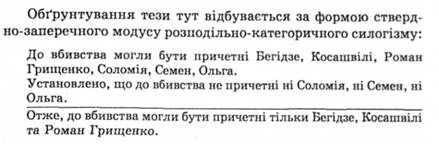 Прямі й непрямі доведення в логіці не можна сплутувати а прямими й непрямими доказами в кримінальному процесі. Поділ логічних доведень на прямі й непрямі не збігається з поділом доказів на прямі й непрямі в кримінальному процесі. Збігається тут тільки термінологія. І в логіці, і в кримінальному процесі розрізняють докази прямі й непрямі.Але в логіці, як уже говорилося, під доведенням розуміють процес мислення, обґрунтування істини, в кримінальному ж процесі доказ – це доказовий факт, факт дійсності. 5. Спростування.Доказ тісно пов'язаний зі спростуванням. Досить часто ми не тільки доводимо істинність висунутої тези, а одночасно й спростовуємо якесь інше положення, котре ми вважаємо хибним.Спростуванням називається процес мислення, за допомогою якого доводиться хибність якогось положення або неспроможність доведення в цілому.Спростування може бути спрямоване проти тези, проти аргументів або проти способу доведення (міркування). Згідно з цим розрізняють такі способи спростування: 1) спростування тези; 2) спростування аргументів і 3) спростування зв'язку тези з аргументами.1. Спростування тезиСпростування, спрямоване безпосередньо проти тези, можна досягти різним шляхом.А. Теза може бути спростована за допомогою доведення істинності нової тези, котра суперечить спростовуваній. Цей спосіб спростування ґрунтується на законі виключеного третього, за яким два протилежні судження не можуть бути одночасно істинними, одне з них обов'язково хибне. Варто тільки в суперечці чи дискусії довести, що істинною є нова теза, що заперечує спростовування тези, і остання буде спростована. Це спростування будується так. Коли треба спростувати тезу, ще суперечить тій, котру ми спростовуємо, і доводимо її істинність. А потім, спираючись на закон виключеного третього, робимо висновок про хибність спростовуваної тези.Приклад. Треба спростувати тезу: "Будь-яке суспільно небезпечне діяння є злочином". Для цього ми висуваємо нову тезу: "Не будь-яке суспільно небезпечне діяння є злочином" – і доводимо, що саме ця, нова теза є істинною. Довести істинність нової тези можна так. Відомо, що суспільно небезпечні діяння, звершені неосудними особами, не визнаються злочином. Не є злочином і такі суспільно небезпечні дії, вчинені особами, що не досягли певного віку, малолітніми. Отже, істинним є положення про те, що "Не будь-яке суспільно небезпечне діяння є злочином". З істинності цього положення виводиться потім хибність спростовуваної тези: "Будь-яке суспільно небезпечне діяння е злочином".Б. Теза може бути спростована завдяки виведенню в неї наслідків, що суперечать дійсності, тобто приведенням тези до абсурду (безглуздості). Спростування в таких випадках відбувається так. Припустімо, що спростовувана теза є істинною. Але, якщо теза є істинною, то й наслідок, виведений з такої тези, як із основи, також має бути істинним. Виводять цей наслідок так. Якщо виявиться, що виведений з тези наслідок є хибним, то від хибності наслідку за правилами умовно-категоричного силогізму доходять висновку про хибність і самої основи спростовуваної тези.Приклад. У справі про крадіжку обвинувачуваний показав, що виявлені у нього речі він "знайшов у тайнику серед колод на березі річки". Щоб спростувати це показання, слідчий прийняв його за істинне і вивів із нього наслідок. Якщо обвинувачуваний знайшов речі в тайнику серед колод, то він мусить показати цей тайник. Перевіркою встановлено, що ніякого тайника у названому місці не існує. На цій підставі (від хибності слідства) було спростоване показання обвинувачуваного про те, що виявлені в нього речі він знайшов у тайнику серед колод на березі річки.2. Спростування аргументівСпростування досить часто спрямоване безпосередньо не проти тези, а проти аргументів. Аргументи, як і теза, можуть бути спростовані різними способами.А. Шляхом доведення хибності аргументів. Якщо в ході спростування буде встановлено, що аргументи, за допомогою котрих обґрунтовується теза, є хибними, то тим самим буде доведено, що спростовувана теза не обґрунтована. Наприклад, доводиться теза про те, що "Потерпіла Л. була психічно хвора" таким чином: "Усі самовбивці – психічно хворі. Л. заподіяла собі смерть. Отже, Л. була психічно хворою". Це доведення можна спростувати встановленням того, що більший засновок у ньому ("Усі самовбивці – психічно хворі") є хибним.Б. Встановленням того, що аргументи, за допомогою котрих обґрунтовується висунута теза, є для тези недостатніми. Якщо буде доведено, що наведені аргументи для висунутої тези недостатні, то теза вважається необґрунтованою. У таких випадках протилежна сторона має навести для своєї тези нові, додаткові аргументи. Цей спосіб спростування широко використовується в судовій практиці, зокрема, коли обґрунтування винності обвинувачуваного ведеться за допомогою побічних доказів.Приклад. Д. був визнаний винним і притягненим до суду на тій підставі, що коли на місце пригоди прийшов міліціонер, то Д., котрий перебував там, почав утікати і зупинився лише після другого попереджуючого пострілу. Цей доказ було спростовано захисником посиланням на те, що в справі відсутні інші факти, що підтверджували б винність Д., а названа обставина (те, що Д. втікав з місця пригоди) не може бути достатньою підставою для визнання Д. винним.В. Аргументи можуть бути спростовані встановленням того, що вони самі є ще не доведеними. Якщо в процесі спростування буде доведено, що аргументи, за допомогою котрих обґрунтовується теза, самі потребують доведення істинності, то доведення вважається спростованим, а висунута теза визнається необґрунтованою.У судовій практиці доказ вважається спростованим, якщо встановлено, що висновки у справі ґрунтуються не на достовірно відомих фактах, а на передбаченнях, тобто таких судженнях, істинність котрих не доведена.Г. Аргументи можна спростувати, встановивши, що джерело фактів, за допомогою яких обґрунтовується висунута теза, є неякісне. У судовій практиці такий спосіб спростування спрямований на те, щоб довести неякісність показань того чи іншого свідка, потерпілого, обвинувачуваного, висновку експерта. Якщо установлено, що показання свідка чи іншої особи є неякісне, таке, котрому не можна вірити, то це означає, що показання свідка і факти, повідомлені ним, не можуть бути взяті за основу висновку у справі.3. Спростування зв'язку тези з аргументомСутність цього способу спростування полягає в доведенні неспроможності демонстрації.Доказ відбувається завжди у формі того чи іншого умовиводу. Якщо встановлено, що теза доведена, а порушенням то таке доведення буде неспроможним, оскільки в ньому порушено правило другої фігури категоричного силогізму. Згідно з цим правилом, один із засновників має бути заперечним, а у нас обидва засновки стверджувані, тому істинного висновку із них зробити не можна.6.  Правила доведення і спростування та помилки, які трапляються в доведеннях.У процесі доведення і спростування необхідно дотримуватися правил стосовно тези, правил стосовно аргументів та правил стосовно демонстрації.1. Правила й помилки стосовно тези1. Теза має бути чітко і ясно сформульована. У будь-якому доведенні необхідно перш за все знайти, що доводиться, яке положення обґрунтовується. Для цього висунута теза має бути сформульована точно і ясно. Якщо ж доводжуване положення сформульоване недбало, розпливчато і невизначено, то й доказ у цілому стає досить часто плутаним і суперечливим. 2. Теза протягом доказу (або спростування) має залишатися однією й тією ж. Правило це означає, що доводитися завжди має саме те положення, котре висунуте як теза, а не якесь інше, хоч і схоже з тезою. Порушення цього правила приводить до помилки, котра дістала назву підміна тези. 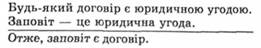 Теза може бути підмінена іншою тезою як не усвідомлено, так і навмисне. Різновидами помилки підміни тези є такі помилки у доведенні, як доведення до людини та публіки, а також помилка, що дістала назву хто занадто багато доводить, той нічого не доводить. Логічна помилка доведення до людини буває тоді, коли доведення істинності тези по суті підміняється характеристикою особи людини, котра має якесь відношення до цієї тези. Така помилка буде, наприклад, тоді, коли замість того, щоб спростувати висунуте положення, ми говоримо не про саме це положення, а про людину, котра його висловила, що вона не спеціаліст з певного питання, що вона неодноразово припускалася помилки у своїх висновках тощо.Логічна помилка доведення до публіки полягає в тім, що замість обґрунтування тези звертаються до почуттів людей, намагаються викликати у них симпатію чи антипатію до того, про що йдеться, і таким чином примусити повірити в правильність висунутої тези або хибність спростовуваного положення.Логічна помилка хто занадто багато доводить, той нічого не доводить  виникає тоді, коли замість доведення істинності висунутої тези обґрунтовується інше положення настільки широке, що з нього безпосередньо не випливає істинність висунутої тези.2. Правила і помилки стосовно аргументів1. Аргументи мають бути судженням істинним. Це правило саме по собі є вимогою доведення. Не можна обґрунтовувати істинність тези хибними аргументами. Але це правило слід трактувати дещо ширше у тому розумінні, що аргументи не можуть бути не тільки хибними, а й імовірними, сумнівними, гаданими. Порушення цього правила веде до логічних помилок, що дістали назву: а) хибний аргумент або основна помилка та б) передбачення підстави.Логічна помилка "хибний аргумент" або основна помилка полягає в тім, що для обґрунтування тези беруться хибні аргументи.Так, якщо свідок, обвинувачуваний або потерпілий обґрунтовують якийсь свій висновок видуманими фактами, тобто такими фактами, котрі в дійсності не існують, то буде мати місце логічна помилка – хибний аргумент.Логічна помилка "передбачення підстави" полягає в тім, що як підстава наводиться таке положення, котре, хоч і не є явно хибним, проте саме потребує доведення, тобто коли, доводячи тезу, користуються недоведеними аргументами.У судовій практиці ця помилка частіше за все має місце тоді, коли кіпцеві висновки у справі ґрунтуються на здогадах, а не на достовірно встановлених фактах. Така помилка буде виявлена, наприклад, у справі М., засудженого за те, що він, працюючи завідувачем складу" викрав зі складу 104 м бязі і потім симулював крадіжку. Відміняючи вирок у справі, судова колегія Верховного Суду в своїй ухвалі вказала: "Висновок суду про винність М. у крадіжці бязі ґрунтується не па доказах, а па здогаді про те, що "цю бязь, окрім підсудного М., викрасти ніхто не міг".2. Аргументи, мають бути достатньою основою для тези. Зміст цього правила полягає в тім, що аргументи мають неодмінно обґрунтувати істинність тієї тези, на підтвердження якої вони висунуті. Якщо ж істинність тези із наведених аргументів не випливає, то такі аргументи для тези є недостатніми, вони не обґрунтовують тези. Це логічне правило знайшло своєрідне вираження в кримінальному процесі, одна з вимог яких твердить: "Один доказ – не доказ". Порушення цього правила викликає такі помилки: а) не випливає і б) від сказаного у відносному, умовному розумінні до сказаного безвідносно, в абсолютному розумінні.Логічна помилка не випливає полягає в тім, що доказувана теза не випливає із аргументів, наведених для її підтвердження. Наприклад, якщо висновок про те, що "Петренко є співучасником злочину" обґрунтовується тим, що Петренка напередодні скоєння злочину бачили разом із злочинцями, то буде допущена помилка, оскільки одного факту, що Петренко був разом із злочинцями напередодні скоєння злочину очевидно недостатньо для висновку про його участь у злочині. У судовому доказі логічна помилка не випливає, або помилка недостатнього обґрунтування є однією з найпоширеніших. Логічна помилка від сказаного у відносному, умовному розумінні до сказаного безвідносно, абсолютному розумінні полягає в тім, що якесь положення, правильне за певних умов, застосовується як аргумент за будь-яких умов.Різновидом розглядуваної логічної помилки є помилка, що дістала назву від сказаного в принципі до сказаного в усіх випадках без винятку. 3. Доведення не має братися в коло, тобто аргументи мають бути судженнями, істинність яких встановлена незалежно від тези. Порушення цього правила викликає логічну помилку, котра називається коло в доведенні. Ця помилка полягає в тім, що теза виводиться з аргументів, а аргументи, в свою чергу, виводяться з тези.3. Правила і помилки в доведенні, пов'язаному з демонстрацієюДемонстрація, як уже говорилося, – це спосіб логічного зв'язку тези доведення й аргументів. Демонстрація здійснюється завжди у формі того чи іншого умовиводу. Тому, будуючи докази і спростування, необхідно дотримуватися правил умовиводів. А саме, якщо доказ будується у формі категоричного силогізму, то для того, щоб він був правильним, необхідно дотримуватися всіх правил категоричного силогізму, якщо ж доказ є індуктивним, то слід дотримуватися правил індуктивних умовиводів і т. д. Порушення якогось із правил умовиводу приводить до помилки в доказі. Найчастіше у доказах трапляються такі помилки, пов'язані з їхньою побудовою, як почетверіння термінів, поспішне узагальнення тощо.